Муниципальное автономное дошкольное образовательное учреждение «Детский сад № 42»Комплекс дыхательной гимнастики для детей дошкольного возраста                                                                                       Подготовила:                                                                             старший воспитатель                                                    Н.Г.Яковкина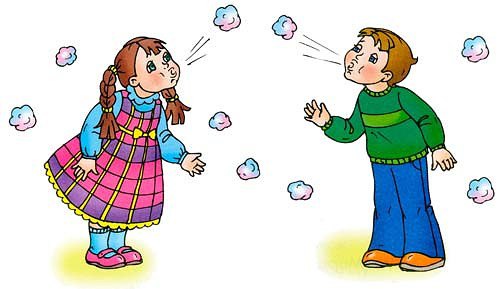 Саранск2016Воспитание здорового ребенка – одна из главнейших задач семьи и дошкольного образовательного учреждения. У родителей часто возникают вопросы о здоровье. Какими способами и средствами выработать у дошкольника осознанное отношение к своему здоровью?В настоящее время отмечается увеличение количества детей дошкольного возраста с различными отклонениями в состоянии здоровья, отставанием в физическом развитии, снижением сопротивляемости организма вредным факторам среды, в том числе инфекционно-вирусным заболеваниям. По данным исследований удельный вес часто болеющих детей первых шести лет жизни колеблется в пределах 20-25 %, то есть часто болеющим является каждый четвертый-пятый ребенок. 
Такие дети с большими усилиями по сравнению со здоровыми преодолевают трудности в усвоении знаний. С более значительными психофизиологическими затратами справляются с предъявляемыми к ним требованиями, предусмотренными условиями жизни и воспитания в дошкольном учреждении. 
Проблема воспитания здорового ребенка, стоящая перед нами, была и остается наиболее актуальной, и в связи с этим  возникает необходимость поисков эффективных путей укрепления здоровья ребенка, коррекции недостатков физического развития, профилактики заболеваний и увеличения двигательной активности.
Наряду с общепринятыми мероприятиями, эффективной профилактикой снижения заболеваемости эпизодично болеющих детей, является дыхательная гимнастика. 
Дыхательные упражнения способствуют насыщению кислородом каждой клеточки организма. Умение управлять дыханием способствует умению управлять собой. 
Кроме того, правильное дыхание стимулирует работу сердца, головного мозга и нервной системы, избавляет человека от многих болезней, улучшает пищеварение (прежде чем пища будет переварена и усвоена, она должна поглотить кислород из крови и окислиться).
Медленный выдох помогает расслабиться, успокоиться, справиться с волнением и раздражительностью.
Дыхательная гимнастика развивает ещё несовершенную дыхательную систему ребёнка,  укрепляет защитные силы организма и имеет ряд преимуществ. Она основана на носовом дыхании. Не случайно поэтому, йоги предупреждают: если дети не будут дышать через нос, то не получат достаточно умственного развития, т.к. носовое дыхание стимулирует нервные окончания всех органов, находящиеся в носоглотке. И наша задача научиться и научить детей правильно дышать  
Использование физических упражнений, направленных на предупреждение простудных заболеваний, улучшение функций верхних дыхательных путей, мы рекомендуем применять во всех группах. 
Дыхательные упражнения могут проводиться во время утренней гимнастики, гимнастики после пробуждения или на прогулке. 
На первых порах дыхательные упражнения кажутся детям одними из самых сложных. И тем важнее помочь детям, превратив скучные упражнения в веселую игру. 
Основу дыхательной гимнастики составляют упражнения с удлиненным  и усиленным выдохом. Этого можно достичь произнесением гласных звуков (а-а-а, у-у-у, о-о-о), шипящих согласных (ш, ж) и сочетании звуков (ах, ох, ух). Эти дыхательные упражнения рекомендуется проводить в игровой форме («жужжит пчела», «гудит пароход», «стучат колеса поезда» и пр.). Необходимо постепенно увеличивать нагрузку на детей за счет увеличения числа повторений и усложнения упражнений.. 
Предлагается 6 комплексов занятий. Чтобы увеличить интерес детей к ним, к каждому упражнению подобрано небольшое стихотворение.КОМПЛЕКС N 1ЧасикиЧасики вперед идут,
За собою нас ведут.
И.п. – стоя, ноги слегка расставлены.
1 – взмах руками вперед – «тик» (вдох);
2 - взмах руками назад – «так» (выдох).ПетушокКрыльями взмахнул петух,
Всех нас разбудил он вдруг.
И.п. – о.с.
1 – поднять руки в стороны (вдох);
2 – хлопать руками по бедрам «ку-ка-ре-ку» (выдох).НасосНакачаем мы воды, 
Чтобы поливать цветы.
1 -  наклон туловища в правую сторону (вдох); 
2 – руки скользят, при этом громко произносить звук «с-с-с» (выдох).СемафорСамый главный на дороге,
Не бывает с ним тревоги.
И.п. – сидя, ноги сдвинуть вместе.
1 – поднимание рук в стороны (вдох); 
2 – медленное опускание с длительным выдохом и произнесением звука «с-с-с» (выдох).ДыханиеТихо-тихо мы подышим, 
Сердце мы свое услышим.
И.п. – о.с. 
1 – медленный вдох через нос, когда грудная клетка начнет расширятся – прекратить вдох и сделать паузу длительностью 4 сек;
2 – плавный  выдох через нос.ДыханиеПодыши одной ноздрей,
И придет к тебе покой.
И.п. – о.с. 
1 – правую ноздрю закрыть указательным пальцем пр. руки, левой ноздрей делать тихий, продолжительный вдох;
2 – как только вдох окончен, открыть пр. ноздрю, а левую закрыть указательным пальцем лев. руки.  Через правую ноздрю делать тихий продолжительный выдох с максимальным освобождением от воздуха легких и подтягиванием диафрагмы максимально вверхКОМПЛЕКС N 2Гуси летятГуси высоко летят. 
На детей они глядят.
И.п. – о.с. 
1 – руки поднять в стороны (вдох);
2 – руки опустить вниз со звуком «г-у-у» (выдох)ЁжикЁжик добрый, не колючий,
Посмотри вокруг получше.
И.п. – о.с. 
1 – поворот головы вправо – короткий шумный вдох носом;
2 - поворот головы влево – выдох через полуоткрытые губы. (8 раз.)РегулировщикВерный путь он нам покажет,
Повороты все укажет.
И.п. – ноги на ширине плеч.
1 – правая рука вверх, левая рука в сторону (вдох через нос);
2 – левая рука вверх, правая рука в сторону (выдох с произнесением звука «р-р-р»)МаятникВлево, вправо, влево, вправо,
А затем начнем сначала.
И.п. – руки на поясе (вдох).
1 – наклон вправо (выдох); 
2 – и.п. (вдох);
3 – наклон влево (выдох); 
4 - и.п. (вдох).
Выдох со звуком «т-у-у-х».Радуга, обними меняИ.п. – о.с. 
1 – полный вдох носом с разведением рук в стороны;
2 – задержать дыхание на 3-4 сек;
3 – растягивая губы в улыбке, произносить звук «с», выдыхая воздух и втягивая в себя живот  грудную клетку. Руки сначала направить вперед, затем скрестить перед грудью, как бы поднимая плечи: одна рука идет под мышку, другая – на плечо.Вырасти большойВырасти хочу скорей,
Добро делать для людей.
И.п. – о.с. 
1 – поднять руки вверх, потянуться, подняться на носки (вдох);
2 –опустить руки вниз, встать на всю ступню (выдох).
Произносить звук «у-х-х».КОМПЛЕКС N 3КрыльяКрылья вместо рук у нас,
Так летим – мы высший класс.
И.п. – ноги слегка расставлены.
1 – руки через стороны поднять вверх (вдох);
 2 – опустить руки вниз, произнося «вниз» (выдох).Поднимемся на носочкиХорошо нам наверху!
Как же вы без нас внизу?
И.п. – ноги слегка расставлены.
1 – подняться на носки. Одновременно поднимая руки и посмотреть на них (вдох);
2 – медленно присесть (спина прямая), колени в стороны, руки вперед и произнести звук «ш-ш-ш» (выдох).ПокачиваниеПокачаемся слегка,
Ведь под нами облака.
И.п. – ноги на ширине плеч.
1 – наклон вправо – «кач» (вдох);
2 – наклон влево – «кач» (выдох).ПоворотНадо посмотреть вокруг.
Рядом ли летит мой друг?
И.п. – ноги на ширине плеч, руки на поясе.
1 – повернуться вправо (вдох);
2 – и.п. (выдох);
3 – повернуться влево (вдох);
4 - и.п. (выдох).ХлопокСолнце мы хлопком все встретим,
Так полет свой мы отметим.
И.п. – ноги слегка расставлены.
1 – поднять руки вверх (вдох);
2 – хлопнуть в ладоши, сказав «хлоп» (выдох);
3 – развести руки в стороны (вдох);
4 – и.п. (выдох).ПчелыМы представим, что мы пчелы,
Мы ведь в небе – новоселы.
И.п. – ноги слегка расставлены.
1 – развести руки в стороны (вдох);
2 – опустить руки вниз со звуком «з-з-з» (выдох).ПриземлениеПриземляться нам пора!
Завтра в сад нам, детвора!
И.п. – ноги на ширине плеч, руки в «замок», опустить вниз.
1 – руки поднять вверх (вдох);
2 – наклон вперед с одновременным опусканиемКОМПЛЕКС N 4УшкиУшки слышать все хотят
 Про ребят и про зверят.
И.п. – о.с. 
1 – наклон головы вправо – глубокий вдох;
2 - наклон головы влево – произвольный выдох. Плечи остаются неподвижными, но при наклоне головы вправо-влево ушки должны быть как можно ближе к плечам. Следить, чтобы туловище при наклоне головы не поворачивалось.Задувание свечи(энергетизированное дыхание)
Нужно глубоко вдохнуть,
Чтобы свечку нам задуть.
И.п. – ноги на ширине плеч.
1 – сделать свободный вдох и задержать дыхание, пока это приятно;
2 - губы сложить «трубочкой», сделать 3 коротких выдоха, условно стараясь задуть горящую свечу – «фу-фу-фу». Во время упр-ия корпус держать прямо.Губы трубкойЧтобы правильно дышать,
Нужно воздух нам глотать.
И.п. – о.с. 
1 – полный вдох через нос, втягивая живот;
2 – губы сложить «трубочкой», резко втянуть воздух, заполнив ими легкие до отказа;
3 – сделать глотательное движение, как бы глотать воздух;
4 – пауза в течение 2-3 сек., затем поднять голову, вверх и выдохнуть воздух через нос плавно и медленно.Воздушный шар поднимается вверхТы, как шарик, полети,
Сверху землю огляди.
И.п. – о.с.: одну руку положить между ключицами и сконцентрировать внимание на них и на плечах.
1 – поднять плечи и ключицы (вдох);
2 – опустить плечи и ключицы (выдох).Очищающее «ха» - дыханиеДруг за друга мы - горой,
Посмеёмся над бедой.
И.п. – ноги на ширине плеч.
1 – сделать свободный глубокий вдох, одновременно поднимая руки перед собой вверх;
2 – задержать дыхание, пока это приятно. Открыть рот, расслабить гортань, сделать энергичный выдох через рот, одновременно опуская руки и наклоняясь вперед («ха»);
3 – медленно выпрямится и отдохнуть. Выдыхать воздух следует с облегчением, как будто освобождаясь от забот.Шипящее стимулирующее дыханиеДруг на друга пошипим,
Язычок мы укрепим.
И.п. – о.с. 
1 – вдох через нос в естественном темпе;
2 – выдох предельно затягивается. Во время выдоха воздух выходит через рот, издавая высокий свистящий звук, как бы при произнесении звука «с». Язык располагается таким образом, что создается сопротивление выходящему воздуху.ВетерСильный ветер вдруг подул,
Слезки с ваших щек сдул.
И.п. – о.с. сделать полный выдох носом, втягивая в себя живот и грудную клетку.
1 – сделать полный вдох, впячивая живот и ребра грудной клетки;
2 – задержать дыхание на 3-4 сек;
3 – сквозь сжатые губы  с силой выпустить воздух несколькими отрывистыми выдохами.КОМПЛЕКС N 5УдивимсяУдивляться чему есть – 
В мире всех чудес не счесть.
И.п. – о.с., сделать спокойный вдох;
1 – медленно поднять плечи, одновременно делая выдох;
2 – и.п.ПлечиПоработаем плечами,
Пусть танцуют они сами.
И.п. – о.с.
1 – плечи вперед. Медленно скрещивая перед собой опущенные руки и делая свободный вдох;
2 – медленно отвести плечи назад, сводя лопатки и одновременно выдыхая.ПоворотВправо, влево повернемся
И друг другу улыбнемся.
И.п. – о.с.
1 – сделать вдох;
2-3 – на выдохе повернуться, одна рука – за спину, другая – вперед;
4 – и.п. 
То же, выполнять в другую сторону.Язык трубкой «Трубкой» язычок сверни,  
Головой слегка кивни.
И.п. – о.с, губы сложены «трубочкой», как при произнесении звука «о», язык высунуть и тоже сложить «трубочкой».
1 – медленно втягивая воздух через «трубочку» языка, заполнить им все легкие, раздувая живот и ребра грудной клетки;
2 – закончить вдох, закрыть рот. Медленно опустить голову так, чтобы подбородок коснулся груди. Пауза 3-5 сек;
3 – поднять голову и спокойно выдохнуть воздух через нос.ПокачаемсяЧтобы правильно дышать,
Себя нужно раскачать.
И.п. – о.с.    
1 – медленно наклониться вперед, сгибая позвоночник только в грудном отделе и делая выдох;
2 – медленно распрямиться, прогнуться назад, делая выдох.Погладь бочокМы погладим свой  бочок
От плеча до самых ног.
И.п. – о.с.
1 – медленно поднимать правую руку, скользя ею по туловищу и поднимая плечо (вдох);
2 – опустить руку и плечо (выдох).
То же, выполнить в другую сторону.КОМПЛЕКС N 6Гудок пароходаПрогудел наш пароход,
В море всех он нас зовет.
И.п. – о.с.
1 – через нос с шумом набрать воздух;
2 – задержать дыхание на 1-2 сек;
3 – с шумом выдохнуть через губы, сложенные «трубочкой», со звуком «у-у-у» (выдох удлинен).НосикМы немного помычим
 И по носу постучим.
И.п. – о.с.
1 – сделать вдох через нос;
2 – на выдохе протяжно тянуть звук «м-м-м», одновременно постукивая по крыльям носа указательными пальцами.КурносикОчень любим мы свой нос.
А за что? Вот в чем вопрос!
И.п. – о.с.
1 – погладить боковые части носа от кончика к переносице (вдох);
2 – на выдохе постучать по крыльям носа указательными пальцами.БарабанщикМы слегка побарабаним
И сильнее сразу станем.
И.п. – ноги на ширине ступни, руки на поясе.
1 – присесть, похлопать по коленям (выдох);
2 – и.п. со звуком «бам-бам-бам» (вдох).ТрубачЗа собой трубач зовет,
Он здоровье нам дает.
И.п. – ноги вместе, руки перед грудью сжаты в кулаки, губы сложены «трубочкой».
1 – вдох;
2 – медленный выдох с громким произнесением звука «пф».СамолетПолетим на самолете,
Будем сильными в полете.
 И.п. – лежа на животе, опора на предплечья. 
1–3 – прогнуться, приподнять голову, плечи, ноги прямые, руки в стороны (вдох);
4 – и.п. (выдох).ПрыжкиПрыгнем влево, прыгнем вправо,
А потом начнем сначала. 
И.п. – руки на поясе.  1–4 –подпрыгивания на двух ногах на месте с поворотом вправо – влево.  Чередовать с ходьбой. 2 раза по 20 подпрыгиваний. Дышим тихо, спокойно, плавноВсе мы медленно подышим,
Тишину вокруг услышим.
И.п. – о.с.  медленный вдох через нос. Когда грудная клетка начнет расширяться, прекратить вдох и сделать паузу. Затем плавный выдох через нос.Занимаясь дыхательной гимнастикой, важно следить, чтоб у ребенка не было симптомов гипервентиляции легких (учащённое дыхание, резкое изменение цвета лица, дрожание кистей рук, чувство покалывания и онемения в руках, ногах).
Если начинает кружиться голова – складываем ладошки вместе («ковшиком»), подносим их вплотную к лицу и несколько раз глубоко дышим в них (2-3 раза). 
После этого дыхательную гимнастику можно продолжать.
Таким образом, использование дыхательных упражнений, в комплексах утренних зарядок, физкультминутках и занятиях, помогает предупредить возникновение простудных заболеваний, повысить общий жизненный тонус, укрепить психофизическое здоровье детей, а значит, и обеспечить полноценное и гармоничное развитие дошкольников.